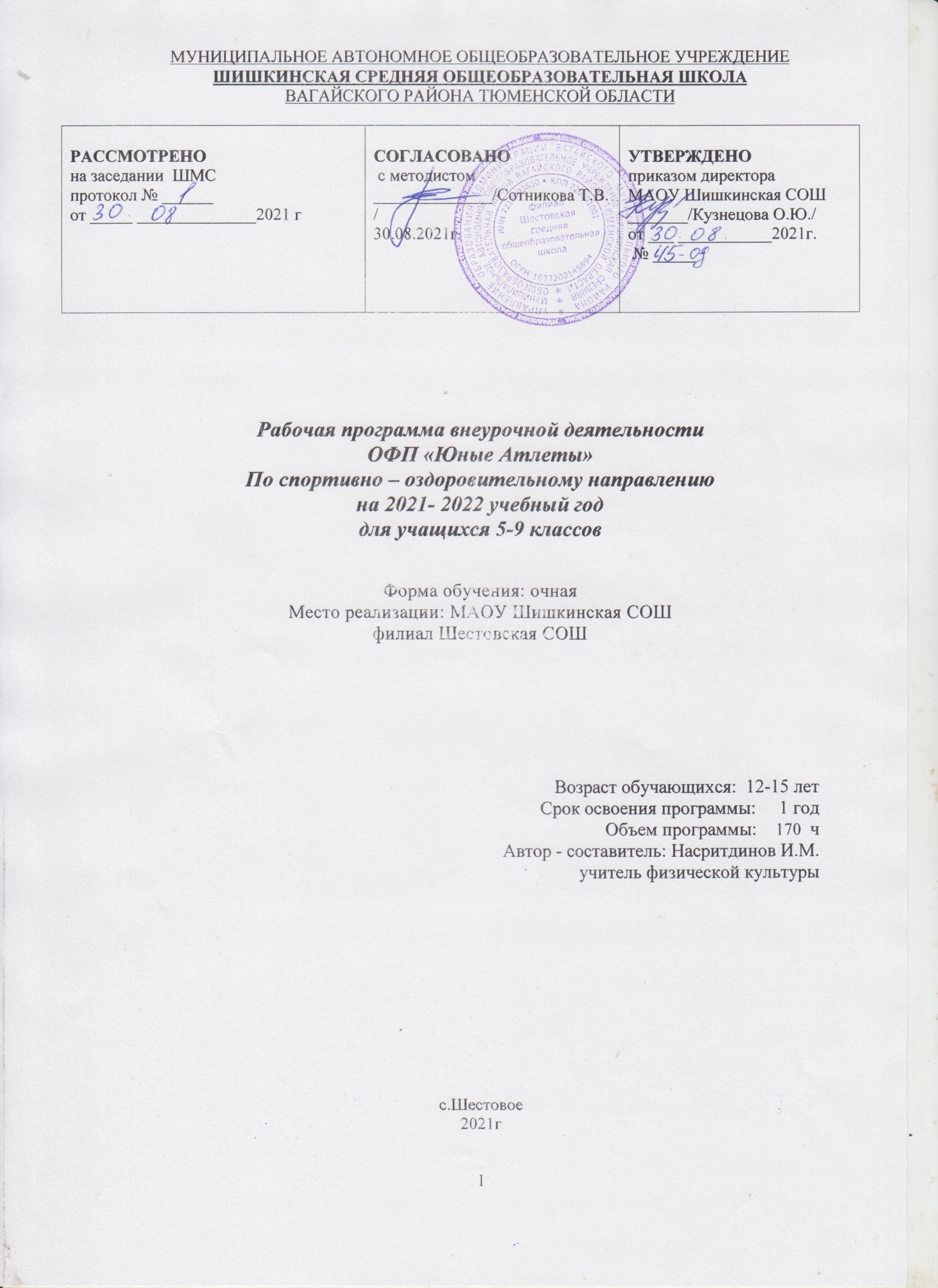 Пояснительная запискаНормативно – правовая база1. Федеральный закон от 29.12.2012 № 273-ФЗ  «Об образовании в Российской Федерации»2. Приказ Минпросвещения России от 09.11.2018 № 196 «Об утверждении Порядка организации и осуществления образовательной деятельности по дополнительным общеобразовательным программам» (Зарегистрировано в Минюсте России 29.11.2018 № 52831)3.  Постановлением Главного государственного санитарного врача РФ от 28.09.2020 года №28 «Об утверждении санитарных правил СП 2.4. 3648-20 «Санитарно-эпидемиологические требования к организациям воспитания и обучения, отдыха и оздоровления детей и молодежи» (зарегистрированного от 18.12.2020 №61573).4. Письмо Минобрнауки России от 18.11.2015 № 09-3242 «О направлении информации» (вместе с «Методическими рекомендациями по проектированию дополнительных общеразвивающих программ (включая разноуровневые программы»).5. Письмо Минобрнауки России от 18 августа 2017 г. № 09-1672 «О направлении методических рекомендаций по организации содержания внеурочной деятельности в рамках реализации основных общеобразовательных программ, в том числе в части проектной деятельности.  Рабочая программа внеурочной деятельности кружка: по ОФП «Юные Атлеты » для учащихся 5-9х классов составлена в соответствии с ФГОС второго поколения, комплексной программы физического воспитания учащихся 1-11 классов, авторы   В.И.  Лях, А.А. Зданевич. - М.:Просвещение, 2016г., допущенной Министерством  образования и науки Российской Федерации.Описание места в плане внеурочной деятельностиВ соответствии с планом внеурочной деятельности гимназии на освоение программы секции«ОФП» отводится с 5 по 9 класс по 1 часу в неделю. Общий объём учебного времени составляет 170 часов.класс – 34 часакласс – 34 часакласс – 34 часакласс – 34 часакласс – 34 часаКлассификация результатов внеурочной деятельностиЛичностные результаты: Личностные результаты отражаются в индивидуальных качественных свойствах учащихся, которые приобретаются в процессе освоения учебного предмета. Эти качественные свойства проявляются прежде всего, в положительном отношении учащихся кзанятиям двигательной (физкультурной деятельностью), накоплению необходимых знаний, а также в умении использовать ценности физической культуры для удовлетворения индивидуальных интересов и потребностей, достижении личностно-значимых результатов в физическом совершенстве.роль физической культуры и спорта в формировании здорового образа жизни, организации активного отдыха и профилактики вредных привычек;основы формирования двигательных действий и развития физических качеств;способы закаливания организма и основные приёмы самомассажа. Уметь:составлять и выполнять комплексы упражнений и корригирующей гимнастики с учётом индивидуальных особенностей организма;выполнять, легкоатлетические упражнения (комбинации), технические действия спортивных игр;выполнять комплексы общеразвивающих упражнений на развитие основных физических качеств (лечебной) физической культуры с учётом состояния и физической подготовленности;осуществлять наблюдения за своим физическим развитием и физической подготовленностью, контроль за техникой выполнения двигательных действий и режима физической нагрузки;соблюдать безопасность при выполнении физических упражнений и проведении туристических походов;осуществлять судейство школьных соревнований по одному из программных видов спорта;проведение самостоятельных занятий по формированию индивидуального телосложения и коррекции осанки, развитию физических качеств, совершенствованию техники движений;включение занятий физической культурой и спортом в активный отдых и досуг.Метапредметные результаты: Метапредметные результаты характеризуют уровень сформированности качественных универсальных способностей учащихся, проявляющихся вактивном применении знаний и умений в познавательной и предметно – практической деятельности.Приобретённые на базе освоения содержания курса, в единстве с освоением программного материала других образовательных дисциплин, универсальные способности потребуются как в рамках образовательного процесса (умение учиться), так и в реальной повседневной жизни учащихся.В области познавательной культуры:понимание здоровья как важнейшего условия саморазвития и самореализации человека, расширяющего свободу выбора профессиональной деятельности и обеспечивающего долгую сохранность творческой активности;понимание средства организации здорового образа жизни, профилактики вредных привычек идевиантного (отклоняющегося) поведения.В области нравственной культуры:бережное отношение к собственному здоровью и здоровью окружающих, проявлениедоброжелательности и отзывчивости к людям, имеющим ограниченные возможности и нарушения в состоянии здоровья;уважительное отношение к окружающим, проявление культуры взаимодействия, терпимости и толерантности в достижении общих целей при совместной деятельности;ответственное отношение к порученному делу, проявление осознанной дисциплинированности и готовности отстаивать собственные позиции, отвечать за результаты собственной деятельности.В области трудовой культуры:добросовестное выполнение учебных заданий, осознанное стремление к освоению новых знаний и умений, качественно повышающих результативность выполнения заданий;рациональное планирование учебной деятельности, умение организовывать места занятий и обеспечивать их безопасность;поддержание оптимального уровня работоспособности в процессе деятельности. В области эстетической культуры:восприятие красоты телосложения и осанки человека в соответствии с культурными образцами и эстетическими канонами, формирование физической красоты с позиций укрепления и сохранения здоровья;понимание культуры движений человека, постижение жизненно важных двигательных умений в соответствии с их целесообразностью и эстетической привлекательностью;восприятие спортивного соревнования как культурно – массового зрелищного мероприятия, проявления адекватных норм поведения, неантагонестических способов общения и взаимодействия. В области коммуникативной культуры:владение культурой речи, ведение диалога в доброжелательной и открытой форме, проявление к собеседнику внимания, интереса и уважения;владение умением вести дискуссию, обсуждать содержание и результаты совместной деятельности, находить компромиссы при принятии общих решений;владение умением логически грамотно излагать, аргументировать и обосновывать собственную точку зрения, доводить её до собеседника.В области физической культуры:владение способами организации и проведения разнообразных форм занятий физической культурой и содержательного наполнения;владение широким арсеналом двигательных действий и физических упражнений низ базовых видов спорта и оздоровительной физической культуры, активное их использование в самостоятельно организуемой спортивно-оздоровительной и физкультурно-оздоровительной деятельности;владение способами наблюдения за показателями индивидуального здоровья, физического развития и физической подготовленности, использование этих показателей в организации и проведении самостоятельных форм занятий физической культурой.Предметные результаты: Предметные результаты характеризуют опыт учащихся в творческой двигательной деятельности, который приобретается и закрепляется в процессе освоения учебного курса. Опыт проявляется в знаниях и способах двигательной деятельности, умениях творчески их применять при решении практических задач, связанных с организацией и проведением самостоятельных занятий.В области познавательной культуры:знания по истории и развитию спорта и олимпийского движения, о положительном их влиянии на укрепление мира и дружбы между народами;знания основных направлений развития физической культуры в обществе, их целей, задач и форм организации;знания о здоровом образе жизни, его связи с укреплением здоровья и профилактики вредных привычек, о роли и месте физической культуры в организации здорового образа жизни.В области нравственной культуры:способность проявлять инициативу и творчество при организации совместных занятий физической культурой, доброжелательное и уважительное отношение к занимающимся, независимо от особенностей их здоровья, физической и технической подготовленности;умение оказывать помощь занимающимся при освоении новых двигательных действий, корректно объяснять и объективно оценивать технику их выполнения;способность проявлять дисциплинированность и уважительное отношение к сопернику в условиях игровой и соревновательной деятельности, соблюдать правила игры и соревнований.В области трудовой культуры:способность преодолевать трудности, выполнять учебные задания по технической и физической подготовке в полном объёме;способность самостоятельно организовывать и проводить занятия профессионально - прикладной и физической подготовкой, подбирать физические упражнения в зависимости от индивидуальной ориентации на будущую профессиональную деятельность.В области эстетической культуры:способность организовывать самостоятельные занятия физической культурой по формированию телосложения и правильной осанки, подбирать комплексы физических упражнений и режимыфизической нагрузки в зависимости от индивидуальных особенностей физического развития;способность вести наблюдения за динамикой показателей физического развития и осанки, объективно оценивать их, соотнося с общепринятыми нормами и представлениями;В области коммуникативной культуры:способность интересно и доступно излагать знания о физической культуре, грамотно пользоваться понятийным аппаратом;-- способность формулировать цели и задачи занятий физическими упражнениями, аргументировано вести диалог по основам их организации и проведения;способности осуществлять судейство соревнований по одному из видов спорта, владеть информационными жестами судьи.В области физической культуры:способность отбирать физические упражнения по их функциональной направленности, составлять из них индивидуальные комплексы для оздоровительной гимнастики и физической подготовки;способность проводить самостоятельные занятия по освоению новых двигательных действий и развитию основных физических качеств, контролировать и анализировать эффективность этих занятий.Огромную важность в непрерывном образовании личности приобретают вопросы развитиядвигательной активности учащихся, развития скоростно-силовых и координационных способностей учащихся.Организация контрольно-оценочной деятельностиСодержание программы 5 классИстория возникновения баскетбола. Развитие баскетбола. Правила мини – баскетбола.История возникновения волейбола.Специальная подготовка техническая и тактическая игры в баскетбол:Стойка игрока. Перемещение в стойке боком, спиной вперёд, лицом. Перемещение в стойке боком, спиной вперёд, лицом.Ведение мяча правой, левой рукой. Ведение мяча с разной высоты отскока. Ведение с пассивным сопротивлением защитника. Ловля и передача мяча в парах, тройках на месте и в движении. Ловля и передача мяча в тройках в движении.Передача одной рукой от плеча, двумя от груди, с отскоком от пола. Бросок мяча одной рукой от плеча с места и в движении. Бросок мяча после ведения два шага. Бросок мяча после ловли иведения.Бросок мяча после остановки. Бросок одной рукой от плеча со средней дистанции. Штрафной бросок.Вырывание и выбивание мяча. Защитные действия 1х1. Бросок одной рукой от плеча со средней дистанции.Тактика свободного нападения. Позиционное нападение(5:0) без смены мест.Позиционное нападение(5:0) без смены мест. Нападение быстрым прорывом (1:0). Нападение быстрым прорывом (2:1).Взаимодействие двух игроков «Отдай мяч и выйди».Личная защита (1:1). Двухсторонняя игра по упрощенным правилам. Игра по правилам.Специальная подготовка техническая и тактическая игры в волейболСтойка игрока. Перемещение в стойке боком, спиной вперёд, лицом. Приём и передача мяча двумя руками снизу.Верхняя прямая подача. Приём и передача мяча сверху двумя руками. Передача мяча в прыжке. Игра по упрощённым правилам.Прямой нападающий удар. Групповые и тактические действия. Групповые и тактические действия. Подача мяча.Приём мяча одной рукой с последующим перекатом в сторону. Верхняя подача мяча. Передача мяча в прыжке. Игра по упрощённым правилам.Общефизическая подготовкаУпражнения для развития физических способностей: Скоростных, силовых, выносливости. Упражнения для развития физических способностей: Координационных, скоростно - силовых. Стартовые рывки с места. Повторные рывки на максимальной скорости на отрезках до 15 м.Пробегание отрезков 40, 60м. Кросс 500- 2000м.Метание мячей в движущуюся цель с места и в движении.Соревнования:Контрольные игры. Организация и проведение соревнований. Разбор проведённых игр. Устранение ошибок.Игра в баскетбол. Разбор ошибок. Игра в волейбол. Разбор ошибок.Содержание программы 6 классОсновы знаний.Жесты судей игры в баскетбол. Правила игры в волейбол.Специальная подготовка техническая и тактическая игры в баскетболПовороты без мяча и с мячом. Совершенствование стойки игрока.Ловля и передача мяча в парах, тройках на месте и в движении. Скрытые передачи. Передача со сменой мест в движении.Передача мяча с активным и пассивным сопротивлением защитника. Бросок мяча после ведения два шага. Бросок мяча после ловли и ведения. Перехват мяча. Вырывание и выбивание мяча.Защитные действия(1:1; 1:2). Защитные действия против игрока с мячом и без мяча. Защитные действия(1:1; 1:2). Защитные действия против игрока с мячом и без мяча.Позиционное нападение 5:0 со сменой мест. Позиционное нападение в игровых взаимодействиях. Игра в баскетбол.Специальная подготовка техническая и тактическая игры в волейболПонятие об обучении и тренировке в волейболе. Нижняя прямая, боковая подачи на точность. Стартовая стойка (исходные положения) в сочетании с перемещениями. Перемещение приставными шагами спиной вперёд. Приём мяча сверху двумя руками.Приём мяча снизу двумя руками с подачи в зонах 6,1,5 и первая передача в зоны 3,2. Одиночное блокирование прямого нападающего удара по ходу в зонах 4,2.Чередование способов подач на точность. В ближнюю, дальнюю половины площадки. Выбор способа отбивания мяча через сетку.Выбор места для выполнения второй передачи в зонах 3,2 для нападающего удара (прямого сильнейшей рукой в зонах 4 и 2).Выбор способа отбивания мяча через сетку передачей сверху двумя руками, кулаком (стоя на площадке в прыжке).Выбор способа отбивания мяча через сетку передачей сверху двумя руками, кулаком (стоя на площадке в прыжке).Игра по правилам. Игра по правилам. Игра по правилам.Общефизическая подготовкаБег с ускорением до 20 м. Бег с остановками и с резким изменением направления движения. Упражнения для мышц рук и плечевого пояса. Упражнения без предметов индивидуальные и в парах.Челночный бег на 5 и 10м.Челночный бег, но отрезок вначале пробегается лицом вперёд, а обратно- спиной.Прыжки на одной и обеих ногах с преодолением препятствий. Прыжки со скакалкой.Броски набивного мяча из-за головы двумя руками с активным движением кистей сверху вниз стоя на месте и в прыжке.СоревнованияКонтрольные игры. Организация и проведение соревнований. Разбор проведённых игр. Устранение ошибок.Игра в баскетбол. Разбор ошибок. Игра в волейбол. Разбор ошибок.Содержание программы 7 классОсновы знанийПравила игры. Жесты судей. Участие в судействе соревнований.Специальная подготовка техническая и тактическая игры в баскетболСовершенствование поворотов без мяча и с мячом. Ведение мяча правой и левой рукой. Ведениемяча с разной высотой отскока, с изменением направления, с активным сопротивлением противника. Ловля и передача мяча в парах, тройках на месте и в движении. Ловля высоко летящих мячей. Ловля после отскока от щита.Передача мяча со сменой мест в движении. Передача мяча с активным сопротивлением защитника. Бросок мяча одной рукой от плеча с места и в движении. Бросок мяча после ведения два шага.Бросок одной рукой со средней и дальней дистанции в прыжке. Штрафной бросок.Комбинации из освоенных элементов: ловля, передача, ведение, бросок. Нападение быстрым прорывом (1:0; 2:1). Взаимодействие двух игроков.Взаимодействие двух игроков в защите и нападении через заслон. Позиционная игра против зонной защиты. Двусторонняяя игра.Защитные действия против игрока с мячом и без мяча. Борьба за отскок от щита. Специальная подготовка техническая и тактическая игры в волейбол Состав команды. Расстановка и переход игроков. Начало игры и подачи.Удары по мячу. Игра двоих. Переход средней линии.Сочетани6е способов перемещений и стоек с техническими приёмами.Передача сверху двумя руками из глубины площадки для нападающего удара.Передача сверху двумя руками к сетке, стоя спиной по направлению. Передача сверху двумя руками в прыжке вперёд-вверх.Подача мяча верхняя прямая. Нападающий удар из зон 4,3,2 с высоких и средних передач.Падения и перекаты после падения. Сочетание способов перемещений с остановками и стойками. Выбор места для выполнения второй передачи в зоне 2, стоя спиной по направлению для выполнения подачи верхней прямой.Игра по правилам. Игра по правилам. Игра по правилам.Общефизическая подготовкаУпражнения для мышц рук и плечевого пояса.Бег с ускорением до 40 м. Низкий старт и стартовый разбег до 60м.Упражнения с набивными мячами. Броски двумя руками из-за головы с максимальным прогибанием при замахе.Прыжки через скакалку с разной амплитудой. Упражнения с предметами.СоревнованияКонтрольные игры. Организация и проведение соревнований. Разбор проведённых игр. Устранение ошибок.Игра в баскетбол. Разбор ошибок. Игра в волейбол. Разбор ошибок.Содержание программы 8 классОсновы знанийСудейство. Совершенствование правил игры.Специальная подготовка техническая и тактическая игры в баскетболСовершенствование остановки двумя шагами и прыжком.Ведение мяча с разной высотой отскока. Ведение с изменением направления. Ловля высоколетящих мячей. Ловля мяча после отскока от щита.Скрытые передачи. Передача мяча со сменой мест в движении. Бросок после остановки. Штрафной бросок.Добивание мяча после отскока от щита. Бросок полу-крюком, крюком. Позиционная игра против зонной защиты.Защитные действия против игрока с мячом и без мяча.Специальная подготовка техническая и тактическая игры в волейболОбязанности судей. Сочетание способов перемещений и стоек с техническими приёмами. Нападающий удар. Блокирование.Приём мяча сверху двумя руками с выпадом в сторону и с последующим падением и перекатом на бедро и спину.Чередование способов подач. Вторая передача из зоны 3 игроку.Одиночное и тройное блокирование прямого нападающего удара по ходу в зонах 4,3,2. Приём мяча от подач и первая передача в зону 3, вторая - игроку.Выбор места при приёме нижней и верхней подач.Взаимодействие игроков внутри линии и между ними при приёме мяча от подачи, передачи, нападающего и обманного ударов.Взаимодействие игроков при приёме и передачи мяча. Игра по правиламОбщефизическая подготовкаЧелночный бег.Бег с ускорением.Упражнения с предметами (гантели, эспандеры). Кроссовый бег.СоревнованияКонтрольные игры. Организация и проведение соревнований. Разбор проведённых игр. Устранение ошибок.Игра в баскетбол. Разбор ошибок. Игра в волейбол. Разбор ошибок.Содержание программы 9 классОсновы знанийСудейство. Совершенствование правил игры.Специальная подготовка техническая и тактическая игры в баскетболПеремещение в стойке боком, спиной вперёд, лицом. Совершенствование остановки двумя шагами и прыжком.Передача с активным сопротивлением противника. Штрафной бросок. Бросок полу-крюком, крюком.Комбинации из освоенных элементов: ловля, передача, ведение бросок. Зонная защита 3:2, 2:3. Борьба за отскок от щита.Штрафной бросок. Бросок с дальней линии.Ведение с активным сопротивлением защитника. Совершенствование навыков игры.Специальная подготовка техническая и тактическая игры в волейболПравила игры в волейбол. Нижняя и верхняя подачи. Нападающий удар из зон 4,3,2 с высоких и средних подач. Блокирование одиночное и групповое.Подача мяча с разбега. Взаимодействие игроков.Взаимодействие игроков при второй передаче зон 6,1 и 5 с игроком зоны 2.Выбор приёма мяча, посланного через сетку противником (сверху, снизу, с падением).Система игры расположение игроков при приёме мяча от противника «углом вперёд» с применением групповых действий.Совершенствование навыков игры.Общефизическая подготовкаПрыжки в глубину с последующим выпрыгиванием вверх. Метание мячей в движущуюся цель.Упражнения с предметами. Кроссовый бег.СоревнованияКонтрольные игры. Организация и проведение соревнований. Разбор проведённых игр. Устранение ошибок.Игра в баскетбол. Разбор ошибок. Игра в волейбол. Разбор ошибок Формы организации и виды деятельностиТематическое планирование 5 классТематическое планирование  6 классТематическое планирование  7 классТематическое планирование  8 классТематическое планирование  9 классКалендарно-тематическое планирование секции «ОФП»5 классКалендарно-тематическое планирование секции «ОФП»6 классКалендарно-тематическое планирование секции «ОФП»7 классКалендарно-тематическое планирование секции «ОФП»8 классКалендарно-тематическое планирование секции «ОФП» 9 классПеречень используемых методических материаловВ.И. Лях. Физическая культура. 5 - 9 классы. Примерные рабочие программы. Предметная линия учебников В.И. Ляха., М.Я. Виленского. Изд. 7-е. Серия «Физическое воспитание» - М: «Просвещение» 2019.Матвеев А. П. Уроки физической культуры. Методические рекомендации. 5-7 классы / А. П. Матвеев. – 2-е изд. – М. : Просвещение, 2017.Матвеев А.П. Физическая культура. 5 класс: учеб. для общеобразоват. организаций / А.П.Матвеев; Рос. акад. наук, Рос. акад. образования, изд-во «Просвещение». – М.: Просвещение, 2015. – (Академический школьный учебник).Матвеев А.П. Физическая культура. 5-7 класс: учеб. для общеобразоват. организаций / А.П.Матвеев; Рос. акад. наук, Рос. акад. образования, изд-во «Просвещение». – М.: Просвещение, 2017. – (Академический школьный учебник).Матвеев А.П. Физическая культура. 5-8 класс: учеб. для общеобразоват. организаций / А.П.Матвеев; Рос. акад. наук, Рос. акад. образования, изд-во «Просвещение». – М.: Просвещение, 2015. – (Академический школьный учебник).Физическая культура. 8-9 класс: учеб. для общеобразоват. организаций / Лях В.И., Зданевич А.А.; Рос. акад. наук, Рос. акад. образования, изд-во «Просвещение». – М.: Просвещение, 2015. – (Академический школьный учебник).Первый уровеньприобретение школьником социальных знаний (об общественных нормах, устройстве общества, о социально одобряемых и неодобряемых формах поведения в обществе и т.п.), первичного понимания социальной реальности иповседневной жизниВторой уровеньПолучение школьником   опыта   переживания   и   позитивного   отношения   кбазовым ценностям общества (человек, семья, Отечество, природа, мир, знания, труд, культура), ценностного отношения к социальной реальности в целомТретий уровеньПолучение школьником опыта самостоятельного общественного действия (воткрытом социуме, за пределами знакомой среды школы)Форма контроляВидПромежуточный (по окончанию освоения)Тестирование, контрольные задания, доклады.Самооценка и самоконтрольопределение учеником границ своего «знания - незнания», своих потенциальных возможностей, а также осознание тех проблем, которые ещё предстоит решить в ходе осуществлениядеятельностиНаправлениеВиды деятельностиФорма организацииСпортивно-Игроваясекция, соревнованияоздоровительноеПознавательнаяСпортивно-оздоровительнаядеятельностьНазвание темы, разделаКоличество часовТеоретические сведенияВ процессе занятийЛегкая атлетика16Баскетбол13Волейбол5Название темы, разделаКоличество часовТеоретические сведенияВ процессе занятийЛегкая атлетика16Баскетбол10Волейбол8Название темы, разделаКоличество часовТеоретические сведенияВ процессе занятийЛегкая атлетика16Баскетбол10Волейбол8Название темы, разделаКоличество часовТеоретические сведенияВ процессе занятийЛегкая атлетика16Баскетбол10Волейбол8Название темы, разделаКоличество часовТеоретические сведенияВ процессе занятийЛегкая атлетика16Баскетбол8Волейбол10№ п/пНазвание раздела, тема урокаНазвание раздела, тема урокаНазвание раздела, тема урокаНазвание раздела, тема урокаНазвание раздела, тема урокаНазвание раздела, тема урокаНазвание раздела, тема урокаНазвание раздела, тема урокаКоличествочасов№ п/пНазвание раздела, тема урокаНазвание раздела, тема урокаНазвание раздела, тема урокаНазвание раздела, тема урокаНазвание раздела, тема урокаНазвание раздела, тема урокаНазвание раздела, тема урокаНазвание раздела, тема урокаКоличествочасов1.ИОТ Высокий старт, линейные эстафетыИОТ Высокий старт, линейные эстафетыИОТ Высокий старт, линейные эстафетыИОТ Высокий старт, линейные эстафетыИОТ Высокий старт, линейные эстафетыИОТ Высокий старт, линейные эстафетыИОТ Высокий старт, линейные эстафетыИОТ Высокий старт, линейные эстафеты12.Высокий старт с опорой на одну руку, прыжки в длину сразбегаВысокий старт с опорой на одну руку, прыжки в длину сразбегаВысокий старт с опорой на одну руку, прыжки в длину сразбегаВысокий старт с опорой на одну руку, прыжки в длину сразбегаВысокий старт с опорой на одну руку, прыжки в длину сразбегаВысокий старт с опорой на одну руку, прыжки в длину сразбегаВысокий старт с опорой на одну руку, прыжки в длину сразбегаВысокий старт с опорой на одну руку, прыжки в длину сразбега13.Прыжки в длину с разбега, метание меча на дальностьПрыжки в длину с разбега, метание меча на дальностьПрыжки в длину с разбега, метание меча на дальностьПрыжки в длину с разбега, метание меча на дальностьПрыжки в длину с разбега, метание меча на дальностьПрыжки в длину с разбега, метание меча на дальностьПрыжки в длину с разбега, метание меча на дальностьПрыжки в длину с разбега, метание меча на дальность14.Бег 20 метров, упражнения на развитие скоростныхкачествБег 20 метров, упражнения на развитие скоростныхкачествБег 20 метров, упражнения на развитие скоростныхкачествБег 20 метров, упражнения на развитие скоростныхкачествБег 20 метров, упражнения на развитие скоростныхкачествБег 20 метров, упражнения на развитие скоростныхкачествБег 20 метров, упражнения на развитие скоростныхкачествБег 20 метров, упражнения на развитие скоростныхкачеств15.Метание мяча на дальность, бег 30 метровМетание мяча на дальность, бег 30 метровМетание мяча на дальность, бег 30 метровМетание мяча на дальность, бег 30 метровМетание мяча на дальность, бег 30 метровМетание мяча на дальность, бег 30 метровМетание мяча на дальность, бег 30 метровМетание мяча на дальность, бег 30 метров16.Бег 60 метров, упражнения на развитие силыБег 60 метров, упражнения на развитие силыБег 60 метров, упражнения на развитие силыБег 60 метров, упражнения на развитие силыБег 60 метров, упражнения на развитие силыБег 60 метров, упражнения на развитие силыБег 60 метров, упражнения на развитие силыБег 60 метров, упражнения на развитие силы17.Метение мяча в цель, эстафеты, подвижные игрыМетение мяча в цель, эстафеты, подвижные игрыМетение мяча в цель, эстафеты, подвижные игрыМетение мяча в цель, эстафеты, подвижные игрыМетение мяча в цель, эстафеты, подвижные игрыМетение мяча в цель, эстафеты, подвижные игрыМетение мяча в цель, эстафеты, подвижные игрыМетение мяча в цель, эстафеты, подвижные игры18.Упражнения на развитие выносливости, бег 60 метровУпражнения на развитие выносливости, бег 60 метровУпражнения на развитие выносливости, бег 60 метровУпражнения на развитие выносливости, бег 60 метровУпражнения на развитие выносливости, бег 60 метровУпражнения на развитие выносливости, бег 60 метровУпражнения на развитие выносливости, бег 60 метровУпражнения на развитие выносливости, бег 60 метров19.ИОТ Передача мяча в парах, передвижения в баскетболе,челночный бег 6х10 метровИОТ Передача мяча в парах, передвижения в баскетболе,челночный бег 6х10 метровИОТ Передача мяча в парах, передвижения в баскетболе,челночный бег 6х10 метровИОТ Передача мяча в парах, передвижения в баскетболе,челночный бег 6х10 метровИОТ Передача мяча в парах, передвижения в баскетболе,челночный бег 6х10 метровИОТ Передача мяча в парах, передвижения в баскетболе,челночный бег 6х10 метровИОТ Передача мяча в парах, передвижения в баскетболе,челночный бег 6х10 метровИОТ Передача мяча в парах, передвижения в баскетболе,челночный бег 6х10 метров110.Ведение мяча правой, левой рукой. Передачи в тройках,парах, ведение мяча правой и левой рукойВедение мяча правой, левой рукой. Передачи в тройках,парах, ведение мяча правой и левой рукойВедение мяча правой, левой рукой. Передачи в тройках,парах, ведение мяча правой и левой рукойВедение мяча правой, левой рукой. Передачи в тройках,парах, ведение мяча правой и левой рукойВедение мяча правой, левой рукой. Передачи в тройках,парах, ведение мяча правой и левой рукойВедение мяча правой, левой рукой. Передачи в тройках,парах, ведение мяча правой и левой рукойВедение мяча правой, левой рукой. Передачи в тройках,парах, ведение мяча правой и левой рукойВедение мяча правой, левой рукой. Передачи в тройках,парах, ведение мяча правой и левой рукой111.Сочетание ведения и передачи мяча, челночный бег сведением мячаСочетание ведения и передачи мяча, челночный бег сведением мячаСочетание ведения и передачи мяча, челночный бег сведением мячаСочетание ведения и передачи мяча, челночный бег сведением мячаСочетание ведения и передачи мяча, челночный бег сведением мячаСочетание ведения и передачи мяча, челночный бег сведением мячаСочетание ведения и передачи мяча, челночный бег сведением мячаСочетание ведения и передачи мяча, челночный бег сведением мяча112.Челночный бег с ведением мяча, броски одной рукойсверху, броски в кольцоЧелночный бег с ведением мяча, броски одной рукойсверху, броски в кольцоЧелночный бег с ведением мяча, броски одной рукойсверху, броски в кольцоЧелночный бег с ведением мяча, броски одной рукойсверху, броски в кольцоЧелночный бег с ведением мяча, броски одной рукойсверху, броски в кольцоЧелночный бег с ведением мяча, броски одной рукойсверху, броски в кольцоЧелночный бег с ведением мяча, броски одной рукойсверху, броски в кольцоЧелночный бег с ведением мяча, броски одной рукойсверху, броски в кольцо113.Броски с точек, ведение в сочетании с передачей, учебнаяигра в баскетбол по упрощенным правилам.Броски с точек, ведение в сочетании с передачей, учебнаяигра в баскетбол по упрощенным правилам.Броски с точек, ведение в сочетании с передачей, учебнаяигра в баскетбол по упрощенным правилам.Броски с точек, ведение в сочетании с передачей, учебнаяигра в баскетбол по упрощенным правилам.Броски с точек, ведение в сочетании с передачей, учебнаяигра в баскетбол по упрощенным правилам.Броски с точек, ведение в сочетании с передачей, учебнаяигра в баскетбол по упрощенным правилам.Броски с точек, ведение в сочетании с передачей, учебнаяигра в баскетбол по упрощенным правилам.Броски с точек, ведение в сочетании с передачей, учебнаяигра в баскетбол по упрощенным правилам.114.Броски в кольцо с точек, сочетание с ведениемБроски в кольцо с точек, сочетание с ведениемБроски в кольцо с точек, сочетание с ведениемБроски в кольцо с точек, сочетание с ведениемБроски в кольцо с точек, сочетание с ведениемБроски в кольцо с точек, сочетание с ведениемБроски в кольцо с точек, сочетание с ведениемБроски в кольцо с точек, сочетание с ведением115.Ловли и передача на месте и в движении, ведение мячаЛовли и передача на месте и в движении, ведение мячаЛовли и передача на месте и в движении, ведение мячаЛовли и передача на месте и в движении, ведение мячаЛовли и передача на месте и в движении, ведение мячаЛовли и передача на месте и в движении, ведение мячаЛовли и передача на месте и в движении, ведение мячаЛовли и передача на месте и в движении, ведение мяча116.Ловля иведениемпередачамячавдвижениивсочетаниис117.Передача мяча со сменой мест, броски сточекПередача мяча со сменой мест, броски сточекПередача мяча со сменой мест, броски сточекПередача мяча со сменой мест, броски сточекПередача мяча со сменой мест, броски сточекПередача мяча со сменой мест, броски сточекПередача мяча со сменой мест, броски сточекПередача мяча со сменой мест, броски сточек118.Бросок после ведения, сочетание пройденных элементовБросок после ведения, сочетание пройденных элементовБросок после ведения, сочетание пройденных элементовБросок после ведения, сочетание пройденных элементовБросок после ведения, сочетание пройденных элементовБросок после ведения, сочетание пройденных элементовБросок после ведения, сочетание пройденных элементовБросок после ведения, сочетание пройденных элементов119.Упражнения	на	совершенствование	пройденныхэлементовУпражнения	на	совершенствование	пройденныхэлементовУпражнения	на	совершенствование	пройденныхэлементовУпражнения	на	совершенствование	пройденныхэлементовУпражнения	на	совершенствование	пройденныхэлементовУпражнения	на	совершенствование	пройденныхэлементовУпражнения	на	совершенствование	пройденныхэлементовУпражнения	на	совершенствование	пройденныхэлементов120.Бросок после ведения, учебная игра по упрощеннымправиламБросок после ведения, учебная игра по упрощеннымправиламБросок после ведения, учебная игра по упрощеннымправиламБросок после ведения, учебная игра по упрощеннымправиламБросок после ведения, учебная игра по упрощеннымправиламБросок после ведения, учебная игра по упрощеннымправиламБросок после ведения, учебная игра по упрощеннымправиламБросок после ведения, учебная игра по упрощеннымправилам121.Учебная игра по упрощенным правиламУчебная игра по упрощенным правиламУчебная игра по упрощенным правиламУчебная игра по упрощенным правиламУчебная игра по упрощенным правиламУчебная игра по упрощенным правиламУчебная игра по упрощенным правиламУчебная игра по упрощенным правилам122.ИОТ Стойки и перемещения волейболиста, упражнения св/мячамиИОТ Стойки и перемещения волейболиста, упражнения св/мячамиИОТ Стойки и перемещения волейболиста, упражнения св/мячамиИОТ Стойки и перемещения волейболиста, упражнения св/мячамиИОТ Стойки и перемещения волейболиста, упражнения св/мячамиИОТ Стойки и перемещения волейболиста, упражнения св/мячамиИОТ Стойки и перемещения волейболиста, упражнения св/мячамиИОТ Стойки и перемещения волейболиста, упражнения св/мячами123.Передача мяча сверху, наброшенная партнером,подвижная игра «Пионербол»Передача мяча сверху, наброшенная партнером,подвижная игра «Пионербол»Передача мяча сверху, наброшенная партнером,подвижная игра «Пионербол»Передача мяча сверху, наброшенная партнером,подвижная игра «Пионербол»Передача мяча сверху, наброшенная партнером,подвижная игра «Пионербол»Передача мяча сверху, наброшенная партнером,подвижная игра «Пионербол»Передача мяча сверху, наброшенная партнером,подвижная игра «Пионербол»Передача мяча сверху, наброшенная партнером,подвижная игра «Пионербол»124.Перемещения в тройке, передачи в парах на расстоянии 1-2мПеремещения в тройке, передачи в парах на расстоянии 1-2мПеремещения в тройке, передачи в парах на расстоянии 1-2мПеремещения в тройке, передачи в парах на расстоянии 1-2мПеремещения в тройке, передачи в парах на расстоянии 1-2мПеремещения в тройке, передачи в парах на расстоянии 1-2мПеремещения в тройке, передачи в парах на расстоянии 1-2мПеремещения в тройке, передачи в парах на расстоянии 1-2м125.Передачи у сетки в парах, через сетку, прыжковыеупражнения. Учебная игра с заданиемПередачи у сетки в парах, через сетку, прыжковыеупражнения. Учебная игра с заданиемПередачи у сетки в парах, через сетку, прыжковыеупражнения. Учебная игра с заданиемПередачи у сетки в парах, через сетку, прыжковыеупражнения. Учебная игра с заданиемПередачи у сетки в парах, через сетку, прыжковыеупражнения. Учебная игра с заданиемПередачи у сетки в парах, через сетку, прыжковыеупражнения. Учебная игра с заданиемПередачи у сетки в парах, через сетку, прыжковыеупражнения. Учебная игра с заданиемПередачи у сетки в парах, через сетку, прыжковыеупражнения. Учебная игра с заданием126.Подвижная	игра	«Пионербол».	Подвижные	игры	иэстафеты с предметамиПодвижная	игра	«Пионербол».	Подвижные	игры	иэстафеты с предметамиПодвижная	игра	«Пионербол».	Подвижные	игры	иэстафеты с предметамиПодвижная	игра	«Пионербол».	Подвижные	игры	иэстафеты с предметамиПодвижная	игра	«Пионербол».	Подвижные	игры	иэстафеты с предметамиПодвижная	игра	«Пионербол».	Подвижные	игры	иэстафеты с предметамиПодвижная	игра	«Пионербол».	Подвижные	игры	иэстафеты с предметамиПодвижная	игра	«Пионербол».	Подвижные	игры	иэстафеты с предметами127.ИОТ Упражнения на развитие двигательных качеств.Прыжки в длину с места, прыжковые упражненияИОТ Упражнения на развитие двигательных качеств.Прыжки в длину с места, прыжковые упражненияИОТ Упражнения на развитие двигательных качеств.Прыжки в длину с места, прыжковые упражненияИОТ Упражнения на развитие двигательных качеств.Прыжки в длину с места, прыжковые упражненияИОТ Упражнения на развитие двигательных качеств.Прыжки в длину с места, прыжковые упражненияИОТ Упражнения на развитие двигательных качеств.Прыжки в длину с места, прыжковые упражненияИОТ Упражнения на развитие двигательных качеств.Прыжки в длину с места, прыжковые упражненияИОТ Упражнения на развитие двигательных качеств.Прыжки в длину с места, прыжковые упражнения128.Упражнения на скакалках, старт с различных исходных положенийУпражнения на скакалках, старт с различных исходных положенийУпражнения на скакалках, старт с различных исходных положенийУпражнения на скакалках, старт с различных исходных положенийУпражнения на скакалках, старт с различных исходных положенийУпражнения на скакалках, старт с различных исходных положенийУпражнения на скакалках, старт с различных исходных положенийУпражнения на скакалках, старт с различных исходных положений129.Челночный бег 3*10м, упражнения на развитие скоростно-силовых качествЧелночный бег 3*10м, упражнения на развитие скоростно-силовых качествЧелночный бег 3*10м, упражнения на развитие скоростно-силовых качествЧелночный бег 3*10м, упражнения на развитие скоростно-силовых качествЧелночный бег 3*10м, упражнения на развитие скоростно-силовых качествЧелночный бег 3*10м, упражнения на развитие скоростно-силовых качествЧелночный бег 3*10м, упражнения на развитие скоростно-силовых качествЧелночный бег 3*10м, упражнения на развитие скоростно-силовых качеств130.Упражнения на пресс, метание мяча на дальность,прыжки в длину с разбегаУпражнения на пресс, метание мяча на дальность,прыжки в длину с разбегаУпражнения на пресс, метание мяча на дальность,прыжки в длину с разбегаУпражнения на пресс, метание мяча на дальность,прыжки в длину с разбегаУпражнения на пресс, метание мяча на дальность,прыжки в длину с разбегаУпражнения на пресс, метание мяча на дальность,прыжки в длину с разбегаУпражнения на пресс, метание мяча на дальность,прыжки в длину с разбегаУпражнения на пресс, метание мяча на дальность,прыжки в длину с разбега131.Прыжки в длину с разбега, бег 60м, упражнения на силуПрыжки в длину с разбега, бег 60м, упражнения на силуПрыжки в длину с разбега, бег 60м, упражнения на силуПрыжки в длину с разбега, бег 60м, упражнения на силуПрыжки в длину с разбега, бег 60м, упражнения на силуПрыжки в длину с разбега, бег 60м, упражнения на силуПрыжки в длину с разбега, бег 60м, упражнения на силуПрыжки в длину с разбега, бег 60м, упражнения на силу132.Бег 500м, упражнения на развитие силыБег 500м, упражнения на развитие силыБег 500м, упражнения на развитие силыБег 500м, упражнения на развитие силыБег 500м, упражнения на развитие силыБег 500м, упражнения на развитие силыБег 500м, упражнения на развитие силыБег 500м, упражнения на развитие силы133.Бег 1500м без учета времениБег 1500м без учета времениБег 1500м без учета времениБег 1500м без учета времениБег 1500м без учета времениБег 1500м без учета времениБег 1500м без учета времениБег 1500м без учета времени134.Подведение итогов года, подвижные игры и эстафетыПодведение итогов года, подвижные игры и эстафетыПодведение итогов года, подвижные игры и эстафетыПодведение итогов года, подвижные игры и эстафетыПодведение итогов года, подвижные игры и эстафетыПодведение итогов года, подвижные игры и эстафетыПодведение итогов года, подвижные игры и эстафетыПодведение итогов года, подвижные игры и эстафеты1№ п/пНазвание раздела, тема урокаКоличествочасов№ п/пНазвание раздела, тема урокаКоличествочасов1.ИОТ Старт с опорой на одну руку, линейные эстафеты12.Прыжки в длину с разбега, метание мяча на дальность13.Метание мяча на дальность. Прыжки в длину с разбега14.Линейные эстафеты. Старт с опорой на одну руку15.Старт с различных исходных положений, челночный бег6/10м16.Бег 1500 м. Упражнения на развитие силы17.Метание мяча на дальность, бег 500м, упр. на силу18.Бег 1500м. Упражнения на развитие выносливости19.ИОТ Эстафеты с б/б мячами, упражнения на овладениеб/б мяча110.Ловля и передача мяча в движении, передача мяча сосменой мест в тройках111.Ведение мяча шагом и бегом, передачи со сменой мест112.Передача мяча со сменой мест. Челночное ведение мяча113.Броски в кольцо с точек, игра «Мяч капитану114.Учебная игра в б/б по упрощенным правилам115.Броски в корзину с точек, штрафной бросок116.Бросок после ведения, передачи в тройках в движении117.Передача мяча по восьмерке. Челночное ведение мяча сброском в кольцо118.Учебная игра в баскетбол по упрощенным правилам119.И0Т Перемещения в волейболе, прием снизу двумяруками с набрасыванием партнеру, игра «Пионербол120.Передача с набрасыванием партнеру через сетку, игра«Пионербол121.Передачи в стену, передачи в парах, игра «Передал -садись122.Прямая нижняя подача мяча через сетку, прием снизу.Учебная игра «Пионербол123.Передача с набрасыванием партнеру, прием снизу двумяруками124.Закрепление пройденных элементов125.Прямая нижняя подача. Прием снизу и сверху двумяруками126.Учебная игра «Пионербол с заданием. Закреплениепройденных элементов127.ИОТ Беговые упражнения, упражнения на пресс128.Упражнения на развитие силы, подтягивания из виса129.Медленный бег до 15 мин.. метание малого мяча в цель,линейные эстафеты130.Прыжки в длину с разбега, упражнения на выносливость131.Прыжки в длину с места, метание малого мяча,челночный бег 6х10 м132.Старт с различных исходных положений, прыжки в длинус места.133.Бег 1000 м., силовая подготовка134.Подвижные игры, подведение итогов года1№ п/пНазвание раздела, тема урокаКоличествочасов№ п/пНазвание раздела, тема урокаКоличествочасов1.ИОТ Беговые упражнения. Низкий старт, линейныеэстафеты этапом 40м.12.Передача эстафетной палочки, бег 20м с низкого старта13.Бег 60м с низкого старта, метание мяча на дальность сразбега14.Метание гранаты на дальность, прыжки в длину с разбега,бег 500м15.Прыжки в длину с разбега, метание мяча на дальность,бег 1000м16.Бег 1000м без учета времени, прыжковые упражнения,упражнения на развитие скоростно-силовых качеств17.Прыжки в длину с разбега, бег 1500м, упражнения наразвитие силы18.Упражнения на развитие выносливости, бег 2000м безучета времени19.ИОТ Ведение мяча. Стойки и перемещения в баскетболе,повороты на месте, эстафеты с предметами110.Эстафеты с баскетбольным мячом. Повороты на месте,ведение мяча с изменением направления111.Ведение мяча с изменением высоты отскока, передачиодной рукой от плеча.112.Броски по кольцу с точек, ведение мяча, передачи вдвижении в тройках113.Бросок в кольцо после ведения, бросок после ловли мяча,штрафной бросок114.Штрафной бросок, броски с трапеции, учебная игра115.Бросок после ведения, штрафной бросок, передвижениязащитника116.Игра в защите, опека игрока, учебная игра наограниченной площадке117.Челночный бег с ведением мяча и броском в кольцо,броски с трапеции118.Учебная игра в баскетбол119.ИОТ Стойки и перемещения в волейболе, верхняяпередача мяча120.Нижняя прямая подача. Эстафеты, передача сверху двумяруками через сетку121.Верхняя и нижняя прямая подача, передача снизу надальнее расстояние122.Передачи в движении, подача и прием подачи, учебнаяигра с заданием123.Подача избранным способом, прием подачи, подводящиеупражнения к нападающему удару124.Подводящие упражнения к нападающему удару,блокирование, подача избранным способом125.Система игры в защите при страховке нападающегоигроком задней линии126.Учебная игра в волейбол127.ИОТ Беговые упражнения. Упражнения на развитиедвигательных качеств. Бег 30 метров128.Прыжковые упражнения со скакалкой, прыжки в длину сместа129.Упражнения на пресс, развитие стартовой реакции,упражнения на развитие силы130.Низкий старт, бег 20м, передача эстафетной палочки131.Метание гранаты на дальность, бег 500м132.Прыжки в длину с разбега, бег 1000м133.Бег по пересеченной местности с преодолениемпрепятствий134.Подведение итогов года, игры по выбору детей1№ п/пНазвание раздела, тема урокаКоличествочасов№ п/пНазвание раздела, тема урокаКоличествочасов1.ИОТ Беговые упражнения. Прыжки в длину с места,низкий старт, эстафетный бег12.Эстафетный бег, бег 20 м., упражнения на силу13.Метание гранаты, упражнения на развитие выносливости14.Низкий старт, эстафетный бег, прыжки в длину с места15.Бег 500 м., подтягивание на перекладине16.Бег 1500 м. Упражнения на развитие силы17.Бег 60 м с низкого старта, метание гранаты18.Развитие выносливости. Прыжки в длину с места.19.ИОТ Передача одной рукой от плеча, ведение мяча сизменением скорости и высоты отскока.110.Передача мяча по высокой траектории в движении, ловлякатящегося мяча на месте111.Передача мяча в тройках в движении с броском в кольцо.Развитие координационных способностей112.Передача мяча при встречном движении, сочетание сброском в кольцо, штрафной бросок113.Штрафной бросок, бросок от головы, бросок послеведения114.Штрафной бросок. Челночное ведение мяча с броском вкольцо. Развитие скоростно-силовых качеств115.Бросок с точек. Проходы к кольцу с броском116.Ловля мяча отраженного от щита с броском в кольцо.Развитие координации117.Совершенствование индивидуальных защитных действий118.Быстрое нападение, учебная игра119.ИОТ Верхняя передача и прием над собой в парах.Развитие координационных способностей120.Прием мяча снизу над собой в парах. Силовая подготовка121.Верхняя передача во встречных колонах, в движении122.Прием мяча снизу и сверху в движении. Учебная игра вволейбол123.Нижняя прямая подача, защитные действия игроков124.Защитные действия игроков при подаче. Игра"Пионербол" с элементами волейбола125.Верхняя прямая подача, прием подачи с передачей в зону№ 3126.Учебная игра с заданием, подвижные игры127.ИОТ Прыжки в длину с места. Специальные прыжковыеупражнения128.Челночный бег 6/10м, упражнения на развитие скоростно-силовых качеств129.Низкий старт и стартовый разгон, бег 20м с высокогостарта130.Бег 60м с низкого старта, прыжки в длину с разбега131.Эстафеты этапом 50 м., прыжки в длину с разбега.Упражнения на силу132.Метание гранаты, упражнения на развитие силы133.Бег 500м, встречная эстафета134.Бег 1000 м., метание гранаты. Развитие выносливости1№ п/пНазвание раздела, тема урокаКоличествочасов№ п/пНазвание раздела, тема урокаКоличествочасов1.ИОТ Бег 20 м, эстафетный бег, метание гранаты12.Метание гранаты на дальность, бег 60м13.Бег 60 м. с низкого старта, прыжки в длину с места14.Бег 100 м., метание гранаты, прыжок в длину с разбега15.Челночный бег 10х10 м., прыжок в длину с разбега16.Упражнения на пресс, бег 500м17.Бег 1500м. Развитие силы18.Прыжки на скакалках, подтягивание на перекладине,упражнения на выносливость19.И0Т Стойки, перемещения, остановки, повороты вбаскетболе; передачи мяча110.Ведение мяча, передачи в тройках, сочетание элементов111.Ловля катящегося мяча, сочетание ведения и передачимяча112.Передачи одной рукой снизу, ловля катящегося мяча113.Ведение в сочетании с передачей. Броски с точек. Ловлямяча в тройках114.Штрафные броски, челночное ведение мяча с броском вкольцо115.Ловля и передача одной рукой по высокой траектории116.Передачи по восьмерке с броском в кольцо, опека игрока,штрафной бросок117.И0Т Стойки и перемещения в волейболе, верхняяпередача. Верхний прием, передача мяча в парах118.Верхняя передача в тройках, прием снизу119.Прием мяча снизу, верхняя передача через сетку вовстречных колоннах120.Нижняя прямая подача, прием мяча через сетку121.Передачи во встречных колоннах через сетку, передача спиной вперед122.Передачи в прыжке, верхняя прямая подача123.Верхняя прямая подача, прием подачи сверху124.Отработка нападающего удара, прием двумя рукамиснизу125.Скидки мяча вдоль сетки. Развитие скоростных качеств126.Учебная игра в волейбол с заданиями127.И0Т	Старт с различных исходных положений, прыжки вдлину с места128.Прыжки в длину с места, старт с различных исходныхположений129.Бег 20 м. Развитие силовых качеств130.Низкий старт, бег 60м. Упражнения на развитие скорости131.Тройной прыжок с разбега, бег 100м132.Метание гранаты на дальность, передача эстафетной палочки133.Эстафетный бег с передачей эстафетной палочки.Упражнения на развитие силы134.Бег 1000 м. Прыжки в длину с разбега. Развитиескоростно-силовых качеств1Итог34